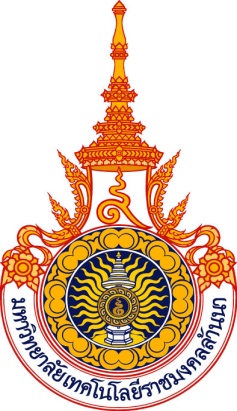 แบบขอรับการประเมินเพื่อแต่งตั้งพนักงานในสถาบันอุดมศึกษา ประเภทวิชาชีพเฉพาะหรือเชี่ยวชาญเฉพาะระดับชำนาญการ ให้ดำรงตำแหน่งหัวหน้างานที่มีลักษณะใช้วิชาชีพและไม่ได้ใช้วิชาชีพ โดยนาย/นาง/นางสาว.............................................................................เพื่อขอรับการแต่งตั้งให้ดำรงตำแหน่ง.......................................ระดับ..................................ตำแหน่งประเภท.........................................................สังกัดงาน...........................................หน่วยงาน...................................มหาวิทยาลัยเทคโนโลยีราชมงคลล้านนาแบบขอรับการประเมินเพื่อแต่งตั้งพนักงานในสถาบันอุดมศึกษา ประเภทวิชาชีพเฉพาะหรือเชี่ยวชาญเฉพาะ ระดับชำนาญการ                       ให้ดำรงตำแหน่งหัวหน้างานที่มีลักษณะใช้วิชาชีพและไม่ได้ใช้วิชาชีพ  -2--3-องค์ประกอบการประเมิน--------------------องค์ประกอบที่ 1 แนวคิดในการพัฒนาปรับปรุงงานในตำแหน่งใหม่ จำนวน 50 คะแนนองค์ประกอบที่ 2  สมรรถนะทางการบริหาร จำนวน 50 คะแนนองค์ประกอบที่ 1 แนวคิดในการพัฒนาปรับปรุงงานในตำแหน่งใหม่ จำนวน 50 คะแนนองค์ประกอบที่ 2  สมรรถนะทางการบริหาร จำนวน 50 คะแนน      ส่วนที่ ๑   ข้อมูลเบื้องต้นของผู้ขอรับการประเมิน ชื่อ นามสกุล.............................................................................................................................................ตำแหน่ง …............................................... ระดับ …............................  ตำแหน่งเลขที่ .................................สังกัดหน่วยงาน …........................................................ งาน.......................................................อัตราเงินเดือนปัจจุบัน …................................ บาท ขอประเมินเพื่อแต่งตั้งให้ดำรงตำแหน่งหัวหน้างานระดับ.................................................ตำแหน่งเลขที่...................งาน/กลุ่มงาน...................................................สังกัด.....................................เกิดวันที่ …....... เดือน …...................... พ.ศ. …......   อายุ …........... ปี อายุราชการ............................ปี..................เดือน (นับถึงสมัคร)ประวัติการศึกษา   (เรียงจากวุฒิสูงสุดตามลำดับ)         คุณวุฒิ                           สาขา                     ปี พ.ศ. ที่ได้รับ              สถานศึกษา….......................................    …...............................    ….................................    …...............................….......................................    …...............................    ….................................    …...............................….......................................    …...............................    ….................................    …...............................….......................................    …...............................    ….................................    …...............................….......................................    …...............................    ….................................    …...............................….......................................    …...............................    ….................................    …...............................….......................................    …...............................    ….................................    …...............................….......................................    …...............................    ….................................    …...............................….......................................    …...............................    ….................................    …...............................ประวัติการฝึกอบรมหรือดูงาน (เรียงจากปัจจุบันตามลำดับ)     วันเดือนปี          ระยะเวลา              รายการฝึกอบรม/ดูงาน            สถานที่                 จัดโดย…....................     …...................       ….........................................  …..............................   ………...……..…....................     …...................       ….........................................  …..............................   ………...……..…....................     …...................       ….........................................  …..............................   ………...……..…....................     …...................       ….........................................  …..............................   ………...……..…....................     …...................       ….........................................  …..............................   ………...……..       ส่วนที่ ๑   ข้อมูลเบื้องต้นของผู้ขอรับการประเมิน (ต่อ)ประวัติการรับราชการ  (จากเริ่มรับราชการจนถึงปัจจุบัน /การโยกย้ายตำแหน่ง ซึ่งรวมถึงการทำงาน อื่นๆ ที่เป็นประโยชน์ต่อราชการ)     วันเดือนปี                      ตำแหน่ง                อัตราเงินเดือน                       สังกัด................................     .....................................     ...................................     ..........................................................................     .....................................     ...................................     ..........................................................................     .....................................     ...................................     ..........................................................................     .....................................     ...................................     ..........................................................................     .....................................     ...................................     .......................................... (ให้ระบุหน้าที่ความรับผิดชอบและลักษณะงานที่ปฏิบัติโดยย่อระหว่างที่ดำรงตำแหน่งเดิม)  ประสบการณ์พิเศษในการทำงาน................................................................................................................................................................................................................................................................................................................................................................................................................................................................................................................................................................................................................................................................................................................     ส่วนที่ 2   หน้าที่ความรับผิดชอบของตำแหน่งในปัจจุบัน1.  หน้าที่ความรับผิดชอบตามที่ปรากฏในโครงสร้าง  ................................................................................................................................................................................................................................................................................................................................................................................................................................................................................................................................................................................................................................................................................................................2.  หน้าที่ความรับผิดชอบที่ได้รับมอบหมายอื่นๆ................................................................................................................................................................................................................................................................................................................................................................................................................................................................................................................................................................................................................................................................................................................                     ขอรับรองว่าข้อความดังกล่าวข้างต้นเป็นความจริงทุกประการ	 		                            (ลงชื่อ) .................................................... ผู้ขอรับการประเมิน                                                        (....................................................)                                                (ตำแหน่ง) ....................................................                                                (วันที่) ......... / ....................... / ...................ส่วนที่ ๓  คำรับรองคำขอประเมินและความเห็นของผู้บังคับบัญชา          1.  คำรับรองและความเห็นของผู้บังคับบัญชาชั้นต้น………………………………………………………………………………………………………………………………………..............…    ………………………………………………………………………………………………………………………………………..............…………………………………………………………………………………………………………………………………………..............…………………………………………………………………………………………………………………………………………..............…………………………………………………………………………………………………………………………………………..............… (ลงชื่อ) .................................................... ผู้บังคับบัญชาชั้นต้น           (....................................................)  (ตำแหน่ง) ....................................................   (วันที่) ........ / ....................... / ..................    2.  คำรับรองและความเห็นของผู้บังคับบัญชาเหนือขึ้นไปอีกชั้นหนึ่ง………………………………………………………………………………………………………………………………………..............…    ………………………………………………………………………………………………………………………………………..............…………………………………………………………………………………………………………………………………………..............…………………………………………………………………………………………………………………………………………..............…………………………………………………………………………………………………………………………………………..............… (ลงชื่อ) .................................................... ผู้บังคับบัญชาเหนือขึ้นไปอีกชั้นหนึ่ง              (....................................................)      (ตำแหน่ง) ....................................................         (วันที่) ........ / ....................... / .................. 1.  แนวคิดในการพัฒนาปรับปรุงงานในตำแหน่งใหม่ (50 คะแนน)……………………………………………………………………………………………………………………………………………………………………………………………………………………………………………………………………………………………………………………………………………………………………………………………………………………………………………………………………………………………………………………………………………………………………………………………………………………………………………………………………………………………………………………………………………………………………………………………………………………………………………………………………………………………………………………………………………………………………………………………………………………………………………………………………………………………………………………………………………………………………………………………………………………………………………………………………………………………………………………………………………………………………………………………………………………………………………………………………………………………………………………………………………………………………………………………………………………………………………………………………………………………………………………………………………………………………………………………………………………………………………………………………………………………………………………………………………………………………………………………………………………………………………………………………………………………………………………………………………………………………………………………………………………………………………………………………………………………………………………………………………………………………………………………………………………………………………………………………………………………………………………………………………………………………………………………………………………………………………………………………………………………………………………………………………………………………………………………………………………………………………………………………………………………………………………………………………………………………………………………………………………………………………………………………………………………………………………………………………………………………………………………………………………………………………………………………………………………………………………………………………………………………………………………………………………………………………………………………………………………………………………………………………………………………………………………………………………………………………………………………………………………………………………………………………………………………………………………………………………………………………………………………………………………………………………………………………………………………………………………………………………………………………………………………………………………………………………………………………………………………………………………………………………………………………………………………………………………………………………………………………………………………………………………………………………………………………………………………………………………………………………………………………………………………………………สมรรถนะทางการบริหาร        หมายถึงคุณลักษณะเชิงพฤติกรรมที่กำหนดเฉพาะสำหรับตำแหน่งประเภทผู้บริหาร  เพื่อส่งเสริมและพัฒนาศักยภาพทางการบริหารให้สามารถปฏิบัติภารกิจได้อย่างมีประสิทธิภาพและประสิทธิผลสมรรถนะทางการบริหาร        หมายถึงคุณลักษณะเชิงพฤติกรรมที่กำหนดเฉพาะสำหรับตำแหน่งประเภทผู้บริหาร  เพื่อส่งเสริมและพัฒนาศักยภาพทางการบริหารให้สามารถปฏิบัติภารกิจได้อย่างมีประสิทธิภาพและประสิทธิผลรายการสมรรถนะรายการสมรรถนะ1) สภาวะผู้นำ (Leadership) คำจำกัดความ: ความสามารถหรือความตั้งใจที่จะรับบทในการเป็นผู้นำของกลุ่มกำหนดทิศทาง  เป้าหมาย วิธีการทำงาน  ให้ทีมปฏิบัติงานได้อย่างราบรื่น  เต็มประสิทธิภาพและบรรลุวัตถุประสงค์ของสถาบันอุดมศึกษา1) สภาวะผู้นำ (Leadership) คำจำกัดความ: ความสามารถหรือความตั้งใจที่จะรับบทในการเป็นผู้นำของกลุ่มกำหนดทิศทาง  เป้าหมาย วิธีการทำงาน  ให้ทีมปฏิบัติงานได้อย่างราบรื่น  เต็มประสิทธิภาพและบรรลุวัตถุประสงค์ของสถาบันอุดมศึกษาคำอธิบายรายละเอียดของสมรรถนะ บันทึกร่องรอยคุณภาพ (ระบุข้อมูล  สารสนเทศ หลักฐานที่สะท้อนคุณภาพการปฏิบัติงาน)ระดับที่กำหนดตามมาตรฐานสำหรับตำแหน่งระดับที่ 0 : ไม่แสดงสมรรถนะด้านนี้ หรือแสดง                  อย่างไม่ชัดเจน  ระดับที่ ๑ : ดำเนินการประชุมได้ดีและคอยแจ้งข่าวสารความเป็นไปโดยตลอด  ดำเนินการประชุมให้เป็นไปตามระเบียบ  วาระ วัตถุประสงค์และเวลาตลอดจนมอบหมายงานให้แก่บุคคลในกลุ่มได้  แจ้งข่าวสารให้ผู้ที่จะได้รับผลกระทบจากการตัดสินใจรับทราบอยู่เสมอแม้ไม่ได้ถูกกำหนดให้ต้องกระทำ   อธิบายเหตุผลในการตัดสินใจให้ผู้เกี่ยวข้องทราบ ระดับที่ ๒ : แสดงสมรรถนะระดับที่ ๑ และเป็นผู้นำในการทำงานของกลุ่มและใช้อำนาจอย่างยุติธรรม  ส่งเสริมและกระทำการเพื่อให้กลุ่มปฏิบัติหน้าที่อย่างเต็มประสิทธิภาพ  กำหนดเป้าหมาย ทิศทางที่ชัดเจน จัดกลุ่มงานและเลือกคนให้เหมาะกับงานหรือกำหนดวิธีการที่จะทำให้กลุ่มทำงานได้ดีขึ้น  รับฟังความคิดเห็นของผู้อื่น  สร้างขวัญกำลังใจในการปฏิบัติงาน  ปฏิบัติต่อสมาชิกในทีมด้วยความยุติธรรม ระดับที่ ๓ : แสดงสมรรถนะระดับที่ ๒ และให้การดูแลและช่วยเหลือทีมงาน   เป็นที่ปรึกษาและช่วยเหลือทีมงาน   ปกป้องทีมงาน และชื่อเสียงของสถาบันอุดมศึกษา   จัดหาบุคลากร  ทรัพยากรหรือข้อมูลที่สำคัญมาให้ทีมงานคำอธิบายรายละเอียดของสมรรถนะ บันทึกร่องรอยคุณภาพ (ระบุข้อมูล  สารสนเทศ หลักฐานที่สะท้อนคุณภาพการปฏิบัติงาน)ระดับที่ ๔ : แสดงสมรรถนะระดับที่ ๓ และประพฤติตนสมกับเป็นผู้นำ    กำหนดธรรมเนียมปฏิบัติประจำกลุ่มและประพฤติตนอยู่ในกรอบของธรรมเนียมปฏิบัตินั้น    ประพฤติปฏิบัติตนเป็นแบบอย่างที่ดี    ยึดหลักธรรมาภิบาลในการปกครองผู้ใต้บังคับบัญชา ระดับที่ ๕ : แสดงสมรรถนะระดับที่ ๔ และนำทีมงานให้ก้าวไปสู่พันธกิจระยะยาวขององค์กร  สามารถรวมใจคนและสร้างแรงบันดาลใจให้ทีมงานเกิดความมั่นใจในการปฏิบัติภารกิจให้สำเร็จลุล่วง  เล็งเห็นการเปลี่ยนแปลงในอนาคต และมีวิสัยทัศน์ในการสร้างกลยุทธ์เพื่อรับมือกับการเปลี่ยนแปลงนั้น2)  วิสัยทัศน์ (Vissioning) คำจำกัดความ: ความสามารถในการกำหนดทิศทาง ภารกิจ และเป้าหมายการทำงานที่ชัดเจนและความสามารถในการสร้างความร่วมแรงร่วมใจเพื่อให้ภารกิจบรรลุวัตถุประสงค์2)  วิสัยทัศน์ (Vissioning) คำจำกัดความ: ความสามารถในการกำหนดทิศทาง ภารกิจ และเป้าหมายการทำงานที่ชัดเจนและความสามารถในการสร้างความร่วมแรงร่วมใจเพื่อให้ภารกิจบรรลุวัตถุประสงค์คำอธิบายรายละเอียดของสมรรถนะ บันทึกร่องรอยคุณภาพ (ระบุข้อมูล  สารสนเทศ หลักฐานที่สะท้อนคุณภาพการปฏิบัติงาน)ระดับที่กำหนดตามมาตรฐานสำหรับตำแหน่ง ระดับที่ 0 : ไม่แสดงสมรรถนะด้านนี้ หรือแสดง                 อย่าง ไม่ชัดเจน ระดับที่ ๑ : รู้และเข้าใจวิสัยทัศน์ขององค์การ  รู้ เข้าใจและสามารถอธิบายให้ผู้อื่นเข้าใจว่าได้งานที่ทำอยู่นั้นเกี่ยวข้องหรือตอบสนองต่อวิสัยทัศน์ของสถาบันอุดมศึกษาอย่างไรระดับที่ ๒ : แสดงสมรรถนะระดับที่ ๑ และช่วยทำให้ผู้อื่นรู้และเข้าใจวิสัยทัศน์ขององค์กร  อธิบายให้ผู้อื่นรู้และเข้าใจวิสัยทัศน์และเป้าหมายการทำงานของหน่วยงานภายใต้ภาพรวมของสถาบันอุดมศึกษาได้  แลกเปลี่ยนข้อมูลรวมถึงรับฟังความคิดเห็นของผู้อื่นเพื่อประกอบการกำหนดวิสัยทัศน์คำอธิบายรายละเอียดของสมรรถนะ บันทึกร่องรอยคุณภาพ (ระบุข้อมูล  สารสนเทศ หลักฐานที่สะท้อนคุณภาพการปฏิบัติงาน) ระดับที่ ๓ : แสดงสมรรถนะระดับที่ ๒ และ  สร้างแรงจูงใจให้ผู้อื่นเต็มใจที่จะปฏิบัติตามวิสัยทัศน์  โน้มน้าวให้สมาชิกในทีมเกิดความเต็มใจและกระตือรือร้นที่จะปฏิบัติหน้าที่ราชการเพื่อตอบสนองต่อวิสัยทัศน์  ให้คำปรึกษาแนะนำแก่สมาชิกในทีมถึงแนวทางในการทำงานโดยยึดถือวิสัยทัศน์และเป้าหมายขององค์กรเป็นสำคัญ ระดับที่ ๔ : แสดงสมรรถนะระดับที่ ๓ และกำหนดนโยบายให้สอดคล้องกับวิสัยทัศน์ของสถาบันอุดมศึกษา   ริเริ่มและกำหนดนโยบายใหม่ๆเพื่อตอบสนองต่อการนำวิสัยทัศน์ไปสู่ความสำเร็จ ระดับที่ ๕ : แสดงสมรรถนะระดับที่ ๔ และ                กำหนดวิสัยทัศน์ของสถาบันอุดมศึกษา                ให้สอดคล้องกับวิสัยทัศน์ระดับประเทศ  กำหนดวิสัยทัศน์เป้าหมายและทิศทางในการปฏิบัติหน้าที่ของสถาบันอุดมศึกษาเพื่อให้บรรลุวิสัยทัศน์ซึ่งสอดคล้องกับวิสัยทัศน์ระดับประเทศ  คาดการณ์ได้ว่าประเทศจะได้รับผลกระทบอย่างไรจากการเปลี่ยนแปลงทั้งภายในและภายนอก3) ศักยภาพเพื่อนำการปรับเปลี่ยน (Change Leadership)  คำจำกัดความ: ความสามารถในการกระตุ้น หรือผลักดันหน่วยงานไปสู่การปรับเปลี่ยนที่เป็นประโยชน์ รวมถึงการสื่อสารให้ผู้อื่นรับรู้ เข้าใจ และดำเนินการให้การปรับเปลี่ยนนั้นเกิดขึ้นจริง3) ศักยภาพเพื่อนำการปรับเปลี่ยน (Change Leadership)  คำจำกัดความ: ความสามารถในการกระตุ้น หรือผลักดันหน่วยงานไปสู่การปรับเปลี่ยนที่เป็นประโยชน์ รวมถึงการสื่อสารให้ผู้อื่นรับรู้ เข้าใจ และดำเนินการให้การปรับเปลี่ยนนั้นเกิดขึ้นจริงคำอธิบายรายละเอียดของสมรรถนะ บันทึกร่องรอยคุณภาพ (ระบุข้อมูล  สารสนเทศ หลักฐานที่สะท้อนคุณภาพการปฏิบัติงาน)ระดับที่กำหนดตามมาตรฐานสำหรับตำแหน่ง ระดับที่ 0 : ไม่แสดงสมรรถนะด้านนี้ หรือแสดง               อย่างไม่ชัดเจน  ระดับที่ ๑ : เห็นความจำเป็นของการปรับเปลี่ยน เห็นความจำเป็นของการปรับเปลี่ยนและปรับพฤติกรรมหรือแผนการทำงานให้สอดคล้องกับการเปลี่ยนแปลงนั้น เข้าใจและยอมรับถึงความจำเป็นของการปรับเปลี่ยนและเรียนรู้เพื่อให้สามารถปรับตัวรับการเปลี่ยนแปลงนั้นได้คำอธิบายรายละเอียดของสมรรถนะ บันทึกร่องรอยคุณภาพ (ระบุข้อมูล  สารสนเทศ หลักฐานที่สะท้อนคุณภาพการปฏิบัติงาน) ระดับที่ ๒ : แสดงสมรรถนะระดับที่ ๑ และสามารถทำให้ผู้อื่นเข้าใจการปรับเปลี่ยนที่จะเกิดขึ้น ช่วยเหลือให้ผู้อื่นเข้าใจถึงความจำเป็นและประโยชน์ของการเปลี่ยนแปลงนั้น  สนับสนุนความพยายามในการปรับเปลี่ยนองค์กร พร้อมทั้งเสนอแนะวิธีการและมีส่วนร่วมในการปรับเปลี่ยนดังกล่าว ระดับที่ ๓ : แสดงสมรรถนะระดับที่ ๒ และกระตุ้น และสร้างแรงจูงใจให้ผู้อื่นเห็นความสำคัญของการปรับเปลี่ยน      กระตุ้น และสร้างแรงจูงใจให้ผู้อื่นเห็นความสำคัญของการปรับเปลี่ยนเพื่อให้เกิดความร่วมแรงร่วมใจ เปรียบเทียบให้เห็นว่าสิ่งที่ปฏิบัติอยู่ในปัจจุบันกับสิ่งที่จะเปลี่ยนแปลงไปนั้นแตกต่างกันในสาระสำคัญอย่างไร สร้างความเข้าใจให้เกิดขึ้นแก่ผู้ที่ยังไม่ยอมรับการเปลี่ยนแปลงนั้น ระดับที่ ๔ : แสดงสมรรถนะระดับที่ ๓ และวางแผนที่ดีเพื่อรับการปรับเปลี่ยนในองค์กร     วางแผนอย่างเป็นระบบและชี้ให้เห็นประโยชน์ของการปรับเปลี่ยน    เตรียมแผนและติดตามการบริหารการเปลี่ยนแปลงอย่างสม่ำเสมอ ระดับที่ ๕ : แสดงสมรรถนะระดับที่ ๔ และผลักดันให้เกิดการเปลี่ยนแลงอย่างมีประสิทธิภาพ    ผลักดันให้การปรับเปลี่ยนสามารถดำเนินไปได้อย่างราบรื่นและประสบความสำเร็จ    สร้างขวัญกำลังใจ และความเชื่อมั่นในการขบเคลื่อนให้เกิดการปรับเปลี่ยนอย่างมีประสิทธิภาพ4)  การควบคุมตนเอง (Self Control)คำจำกัดความ: ความสามารถในการควบคุมอารมณ์และพฤติกรรมในสถานการณ์ที่อาจจะถูกยั่วยุ หรือเผชิญหน้ากับความไม่เป็นมิตรหรือต้องทำงานภายใต้สภาวะกดดันรวมถึงความอดทนกลั้นเมื่ออยู่ในสถานการณ์ที่ก่อความเครียดอย่างต่อเนื่อง4)  การควบคุมตนเอง (Self Control)คำจำกัดความ: ความสามารถในการควบคุมอารมณ์และพฤติกรรมในสถานการณ์ที่อาจจะถูกยั่วยุ หรือเผชิญหน้ากับความไม่เป็นมิตรหรือต้องทำงานภายใต้สภาวะกดดันรวมถึงความอดทนกลั้นเมื่ออยู่ในสถานการณ์ที่ก่อความเครียดอย่างต่อเนื่องคำอธิบายรายละเอียดของสมรรถนะ บันทึกร่องรอยคุณภาพ (ระบุข้อมูล  สารสนเทศ หลักฐานที่สะท้อนคุณภาพการปฏิบัติงาน)ระดับที่กำหนดตามมาตรฐานสำหรับตำแหน่ง ระดับที่ 0 : ไม่แสดงสมรรถนะด้านนี้ หรือแสดง                อย่างไม่ชัดเจน  ระดับที่ ๑ : ไม่แสดงพฤติกรรมที่ไม่เหมาะสม     ไม่แสดงพฤติกรรมที่ไม่สุภาพหรือไม่เหมาะสมในทุกสถานการณ์ระดับที่ ๒ : แสดงสมรรถนะระดับที่ ๑ และควบคุมอารมณ์ในแต่ละสถานการณ์ได้เป็นอย่างดี      รู้เท่าทันอารมณ์ของตนเองและควบคุมได้อย่างเหมาะสม โดยอาจหลีกเลี่ยงจากสถานการณ์ที่เสี่ยงต่อการเกิดความรุนแรงขึ้นหรืออาจเปลี่ยนหัวข้อสนทนาหรือหยุดพักชั่วคราวเพื่อสงบสติอารมณ์ ระดับที่ ๓ : แสดงสมรรถนะระดับที่ ๒ และสามารถใช้ถ้อยทีวาจาหรือปฏิบัติงานต่อไปได้อย่างสงบแม้จะอยู่ในวาระที่ถูกยั่วยุ      รู้สึกได้ถึงความรุนแรงทางอารมณ์ในระหว่างการสนทนาหรือการปฏิบัติงาน เช่นความโกรธ ความผิดหวัง หรือความกดดัน แต่ไม่แสดงออกแม้จะถูกยั่วยุ โดยยังคงสามารถปฏิบัติงานต่อไปได้อย่างสงบ    สามารถเลือกใช้วิธีการแสดงออกที่เหมาะสมเพื่อไม่ให้เกิดผลในเชิงลบทั้งต่อตนเองและผู้อื่น ระดับที่ ๔ : แสดงสมรรถนะระดับที่ ๓ และ                           จัดการความเครียดได้อย่างมีประสิทธิภาพ    สามารถจัดการกับความเครียดหรือผลที่อาจเกิดขึ้นจากภาวะกดดันทางอารมณ์ได้อย่างมีประสิทธิภาพ    ประยุกต์ใช้วิธีการเฉพาะตน หรือวางแผนล่วงหน้าเพื่อจัดการกับความเครียดและความกดดันทางอารมณ์ที่คาดหมายได้ว่าจะเกิดขึ้น    บริหารจัดการอารมณ์ของตนได้อย่างมีประสิทธิภาพเพื่อลดความเครียดของตนเองหรือผู้ร่วมงาน ระดับที่ ๕ : แสดงสมรรถนะระดับที่ ๔ และเอาชนะอารมณ์ด้วยความเข้าใจ ระงับอารมณ์รุนแรง  ด้วยการพยายามทำความเข้าใจและแก้ไขที่ต้นเหตุของปัญหา รวมทั้งบริบทและปัจจัยแวดล้อมต่างๆ ในสถานการณ์ที่ตึงเครียดมากก็ยังสามารถควบคุมอารมณ์ของตนเองได้รวมถึงทำให้คนอื่นๆมีอารมณ์ที่สงบลงได้5)  การสอนงานและการมอบหมายงาน (Coaching and Empowering Others)คำจำกัดความ: ความตั้งใจที่จะส่งเสริมการเรียนรู้หรือการพัฒนาผู้อื่นในระยะยาวจนถึงระดับที่เชื่อมั่นว่าจะสามารถมอบหมายหน้าที่ความรับผิดชอบให้ผู้นั้นมีอิสระที่จะตัดสินใจในการปฏิบัติหน้าที่ราชการของตนได้5)  การสอนงานและการมอบหมายงาน (Coaching and Empowering Others)คำจำกัดความ: ความตั้งใจที่จะส่งเสริมการเรียนรู้หรือการพัฒนาผู้อื่นในระยะยาวจนถึงระดับที่เชื่อมั่นว่าจะสามารถมอบหมายหน้าที่ความรับผิดชอบให้ผู้นั้นมีอิสระที่จะตัดสินใจในการปฏิบัติหน้าที่ราชการของตนได้คำอธิบายรายละเอียดของสมรรถนะ บันทึกร่องรอยคุณภาพ (ระบุข้อมูล  สารสนเทศ หลักฐานที่สะท้อนคุณภาพการปฏิบัติงาน)ระดับที่กำหนดตามมาตรฐานสำหรับตำแหน่งระดับที่ 0 : ไม่แสดงสมรรถนะด้านนี้ หรือแสดง                 อย่างไม่ชัดเจน ระดับที่ ๑ : สอนงานหรือให้คำแนะนำเกี่ยวกับวิธีปฏิบัติงาน   สอนงานด้วยการให้คำแนะนำอย่างละเอียดหรือด้วยการสาธิตวิธีปฏิบัติงาน  ชี้แนะแหล่งข้อมูลหรือแหล่งทรัพยากรอื่นๆเพื่อใช้ในการพัฒนาการปฏิบัติงาน ระดับที่ ๒ : แสดงสมรรถนะระดับที่ ๑ และตั้งใจพัฒนาผู้ใต้บังคับบัญชาให้มีศักยภาพ     สามารถให้คำปรึกษาชี้แนะแนวทางในการพัฒนาหรือส่งเสริมข้อดีและปรับปรุงข้อด้อยให้ลดลง     ให้โอกาสผู้ใต้บังคับบัญชาได้แสดงศักยภาพเพื่อสร้างความมั่นใจในการปฏิบัติงาน ระดับที่ ๓ : แสดงสมรรถนะระดับที่ ๒ และวางแผนเพื่อให้โอกาสผู้ใต้บังคับบัญชาแสดงความสามารถในการทำงาน  วางแผนในการพัฒนาผู้ใต้บังคับบัญชาทั้งในระยะสั้นและระยะยาว  มอบหมายงานที่เหมาะสม รวมทั้งให้โอกาสผู้ใต้บังคับบัญชาที่จะได้รับการฝึกอบรมหรือพัฒนาอย่างสม่ำเสมอเพื่อสนับสนุนการเรียนรู้  มอบหมายหน้าที่ความรับผิดชอบในระดับตัดสินใจให้ผู้ใต้บังคับบัญชาเป็นบางเรื่องเพื่อให้มีโอกาสริเริ่มสิ่งใหม่ๆหรือบริหารจัดการด้วยตนเอง ระดับที่ ๔ : แสดงสมรรถนะระดับที่ ๓ และ                 สามารถช่วยแก้ไขปัญหาที่เป็นอุปสรรคต่อการพัฒนาศักยภาพของผู้ใต้บังคับบัญชา   สามารถปรับเปลี่ยนทัศนคติเดิมที่เป็นปัจจัยขัดขวางการพัฒนาศักยภาพของผู้ใต้บังคับบัญชา   สามารถเข้าใจถึงสาเหตุแห่งพฤติกรรมของแต่ละบุคคลเพื่อนำมาเป็นปัจจัยในการพัฒนาศักยภาพของผู้บังคับบัญชาได้ระดับที่ ๕ : แสดงสมรรถนะระดับที่ ๔ และทำให้สถาบันอุดมศึกษามีระบบการสอนงานและการมอบหมายหน้าที่ความรับผิดชอบ     สร้าง และสนับสนุนให้มีการสอนงานและมีการมอบหมายหน้าที่ความรับผิดชอบอย่างเป็นระบบในสถาบันอุดมศึกษา     สร้าง และสนับสนุนให้มีวัฒนธรรมแห่งการเรียนรู้อย่างต่อเนื่องในสถาบันอุดมศึกษา